Rentrée 2023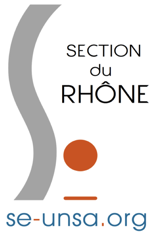 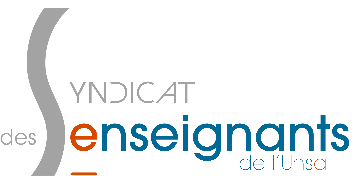 Nombre de classes actuellement : ………………Décision carte scolaire printemps 2023 : ………………….Évolution de population (constructions, fermeture d’usine…) :       oui          nonSi oui, nombre d’arrivées prévisibles :     ……….      Nombre de départs prévisibles :    ………….Précisez (programme de constructions neuves, logements vacants à attribuer…) :   …………………………………………..…………………………………………………………………………………………………………………Éléments particuliers à prendre en compte (inclusion d’enfants, enfants en situation de handicap, locaux particuliers, enfants du voyage…) : …………………………………………………………………………………………………………………………………………………………………………………………………………………………CommuneNOM de l’écoleCirconscription 2023Direction assurée parDirection assurée parE-mailE-mailTéléphoneType d’écoleType d’école Maternelle Élémentaire Primaire (mat + élém) Ordinaire Diff    REP    REP+ RPIEffectifs par tranches d’âgeEffectifs par tranches d’âgeEffectifs par tranches d’âgeEffectifs par tranches d’âgeEffectifs par tranches d’âgeEffectif par classe et par niveau :Effectif par classe et par niveau :Effectif par classe et par niveau :Effectif par classe et par niveau :Effectif par classe et par niveau :2022-20232022-20232023-20242023-2024Répartition réalisée2022-2023Répartition réalisée2022-2023Répartition prévue2023-2024Répartition prévue2023-2024TPTPClasseEffectifsMaintien(Classe-Effectifs) Fermeture OuverturePSPS1-MSMS2-GSGS3-TotalMat.TotalMat.4-CPCP5-CE1CE16-CE2CE27-CM1CM18-CM2CM29-TotalElém.TotalElém.10-TOTALTOTAL11-Variation (+/-) : ……………….Variation (+/-) : ……………….Variation (+/-) : ……………….Variation (+/-) : ……………….Variation (+/-) : ……………….12-Votre école a-t-elle été en mesure de carte scolaire à la rentrée 2022 ?     Oui    NonSi oui, quelle mesure ?  blocage   fermeture   ouvertureSi ULIS (), nombre d’élèves actuellement : ………Si UPE2A (), nombre d’élèves actuellement : ………Votre école a-t-elle été en mesure de carte scolaire à la rentrée 2022 ?     Oui    NonSi oui, quelle mesure ?  blocage   fermeture   ouvertureSi ULIS (), nombre d’élèves actuellement : ………Si UPE2A (), nombre d’élèves actuellement : ………Votre école a-t-elle été en mesure de carte scolaire à la rentrée 2022 ?     Oui    NonSi oui, quelle mesure ?  blocage   fermeture   ouvertureSi ULIS (), nombre d’élèves actuellement : ………Si UPE2A (), nombre d’élèves actuellement : ………Votre école a-t-elle été en mesure de carte scolaire à la rentrée 2022 ?     Oui    NonSi oui, quelle mesure ?  blocage   fermeture   ouvertureSi ULIS (), nombre d’élèves actuellement : ………Si UPE2A (), nombre d’élèves actuellement : ………Votre école a-t-elle été en mesure de carte scolaire à la rentrée 2022 ?     Oui    NonSi oui, quelle mesure ?  blocage   fermeture   ouvertureSi ULIS (), nombre d’élèves actuellement : ………Si UPE2A (), nombre d’élèves actuellement : ………Votre école a-t-elle été en mesure de carte scolaire à la rentrée 2022 ?     Oui    NonSi oui, quelle mesure ?  blocage   fermeture   ouvertureSi ULIS (), nombre d’élèves actuellement : ………Si UPE2A (), nombre d’élèves actuellement : ………13-Votre école a-t-elle été en mesure de carte scolaire à la rentrée 2022 ?     Oui    NonSi oui, quelle mesure ?  blocage   fermeture   ouvertureSi ULIS (), nombre d’élèves actuellement : ………Si UPE2A (), nombre d’élèves actuellement : ………Votre école a-t-elle été en mesure de carte scolaire à la rentrée 2022 ?     Oui    NonSi oui, quelle mesure ?  blocage   fermeture   ouvertureSi ULIS (), nombre d’élèves actuellement : ………Si UPE2A (), nombre d’élèves actuellement : ………Votre école a-t-elle été en mesure de carte scolaire à la rentrée 2022 ?     Oui    NonSi oui, quelle mesure ?  blocage   fermeture   ouvertureSi ULIS (), nombre d’élèves actuellement : ………Si UPE2A (), nombre d’élèves actuellement : ………Votre école a-t-elle été en mesure de carte scolaire à la rentrée 2022 ?     Oui    NonSi oui, quelle mesure ?  blocage   fermeture   ouvertureSi ULIS (), nombre d’élèves actuellement : ………Si UPE2A (), nombre d’élèves actuellement : ………Votre école a-t-elle été en mesure de carte scolaire à la rentrée 2022 ?     Oui    NonSi oui, quelle mesure ?  blocage   fermeture   ouvertureSi ULIS (), nombre d’élèves actuellement : ………Si UPE2A (), nombre d’élèves actuellement : ………Votre école a-t-elle été en mesure de carte scolaire à la rentrée 2022 ?     Oui    NonSi oui, quelle mesure ?  blocage   fermeture   ouvertureSi ULIS (), nombre d’élèves actuellement : ………Si UPE2A (), nombre d’élèves actuellement : ………14-Votre école a-t-elle été en mesure de carte scolaire à la rentrée 2022 ?     Oui    NonSi oui, quelle mesure ?  blocage   fermeture   ouvertureSi ULIS (), nombre d’élèves actuellement : ………Si UPE2A (), nombre d’élèves actuellement : ………Votre école a-t-elle été en mesure de carte scolaire à la rentrée 2022 ?     Oui    NonSi oui, quelle mesure ?  blocage   fermeture   ouvertureSi ULIS (), nombre d’élèves actuellement : ………Si UPE2A (), nombre d’élèves actuellement : ………Votre école a-t-elle été en mesure de carte scolaire à la rentrée 2022 ?     Oui    NonSi oui, quelle mesure ?  blocage   fermeture   ouvertureSi ULIS (), nombre d’élèves actuellement : ………Si UPE2A (), nombre d’élèves actuellement : ………Votre école a-t-elle été en mesure de carte scolaire à la rentrée 2022 ?     Oui    NonSi oui, quelle mesure ?  blocage   fermeture   ouvertureSi ULIS (), nombre d’élèves actuellement : ………Si UPE2A (), nombre d’élèves actuellement : ………Votre école a-t-elle été en mesure de carte scolaire à la rentrée 2022 ?     Oui    NonSi oui, quelle mesure ?  blocage   fermeture   ouvertureSi ULIS (), nombre d’élèves actuellement : ………Si UPE2A (), nombre d’élèves actuellement : ………Votre école a-t-elle été en mesure de carte scolaire à la rentrée 2022 ?     Oui    NonSi oui, quelle mesure ?  blocage   fermeture   ouvertureSi ULIS (), nombre d’élèves actuellement : ………Si UPE2A (), nombre d’élèves actuellement : ………15-Votre école a-t-elle été en mesure de carte scolaire à la rentrée 2022 ?     Oui    NonSi oui, quelle mesure ?  blocage   fermeture   ouvertureSi ULIS (), nombre d’élèves actuellement : ………Si UPE2A (), nombre d’élèves actuellement : ………Votre école a-t-elle été en mesure de carte scolaire à la rentrée 2022 ?     Oui    NonSi oui, quelle mesure ?  blocage   fermeture   ouvertureSi ULIS (), nombre d’élèves actuellement : ………Si UPE2A (), nombre d’élèves actuellement : ………Votre école a-t-elle été en mesure de carte scolaire à la rentrée 2022 ?     Oui    NonSi oui, quelle mesure ?  blocage   fermeture   ouvertureSi ULIS (), nombre d’élèves actuellement : ………Si UPE2A (), nombre d’élèves actuellement : ………Votre école a-t-elle été en mesure de carte scolaire à la rentrée 2022 ?     Oui    NonSi oui, quelle mesure ?  blocage   fermeture   ouvertureSi ULIS (), nombre d’élèves actuellement : ………Si UPE2A (), nombre d’élèves actuellement : ………Votre école a-t-elle été en mesure de carte scolaire à la rentrée 2022 ?     Oui    NonSi oui, quelle mesure ?  blocage   fermeture   ouvertureSi ULIS (), nombre d’élèves actuellement : ………Si UPE2A (), nombre d’élèves actuellement : ………Votre école a-t-elle été en mesure de carte scolaire à la rentrée 2022 ?     Oui    NonSi oui, quelle mesure ?  blocage   fermeture   ouvertureSi ULIS (), nombre d’élèves actuellement : ………Si UPE2A (), nombre d’élèves actuellement : ………16-Votre école a-t-elle été en mesure de carte scolaire à la rentrée 2022 ?     Oui    NonSi oui, quelle mesure ?  blocage   fermeture   ouvertureSi ULIS (), nombre d’élèves actuellement : ………Si UPE2A (), nombre d’élèves actuellement : ………Votre école a-t-elle été en mesure de carte scolaire à la rentrée 2022 ?     Oui    NonSi oui, quelle mesure ?  blocage   fermeture   ouvertureSi ULIS (), nombre d’élèves actuellement : ………Si UPE2A (), nombre d’élèves actuellement : ………Votre école a-t-elle été en mesure de carte scolaire à la rentrée 2022 ?     Oui    NonSi oui, quelle mesure ?  blocage   fermeture   ouvertureSi ULIS (), nombre d’élèves actuellement : ………Si UPE2A (), nombre d’élèves actuellement : ………Votre école a-t-elle été en mesure de carte scolaire à la rentrée 2022 ?     Oui    NonSi oui, quelle mesure ?  blocage   fermeture   ouvertureSi ULIS (), nombre d’élèves actuellement : ………Si UPE2A (), nombre d’élèves actuellement : ………Votre école a-t-elle été en mesure de carte scolaire à la rentrée 2022 ?     Oui    NonSi oui, quelle mesure ?  blocage   fermeture   ouvertureSi ULIS (), nombre d’élèves actuellement : ………Si UPE2A (), nombre d’élèves actuellement : ………Votre école a-t-elle été en mesure de carte scolaire à la rentrée 2022 ?     Oui    NonSi oui, quelle mesure ?  blocage   fermeture   ouvertureSi ULIS (), nombre d’élèves actuellement : ………Si UPE2A (), nombre d’élèves actuellement : ………17-Enfants en situation de handicap(AVS ou non, …)Population scolaire en difficulté(zone particulière, enfants du voyage,…)Secteur en (forte) croissance démographiqueÉvolution des locaux et structures (constructions,…)Autre(s) remarque(s)